ҠАРАР					       ПОСТАНОВЛЕНИЕ14 сентябрь  2020 йыл	    	№35                        14 сентября 2020 года       Об утверждении Положения об инвестиционной деятельности на территории Сельского поселения Казанчинский сельсовет, осуществляемой в форме капитальных вложений         В соответствии с Федеральными законами от 06 октября 2003 года № 131-ФЗ «Об общих принципах организации местного самоуправления в Российской Федерации», от 25 февраля 1999 года N 39-ФЗ «Об инвестиционной деятельности в Российской Федерации, осуществляемой в форме капитальных вложений», Уставом Сельского поселения Казанчинский сельсовет муниципального района Аскинский район Республики Башкортостан, администрация Сельского поселения Казанчинский сельсовет, постановляет:1. Утвердить Положение об инвестиционной деятельности на территории  Сельского поселения Казанчинский сельсовет муниципального района Аскинский район Республики Башкортостан, осуществляемой в форме капитальных вложений (Приложение).2. Контроль за исполнением настоящего  постановления оставляю за собой.3. Настоящее постановление разместить на сайте администрации Сельского поселения Казанчинский сельсовет.4.  Настоящее постановление вступает в силу с момента подписания.Глава Сельского поселения                                              И.Ф ДенисламовПриложение к постановлению администрации Сельского поселения Казанчинский сельсовет муниципального района Аскинский район Республики Башкортостанот14.09.2020 №35ПОЛОЖЕНИЕоб инвестиционной деятельности на территории Сельского поселения Казанчинский сельсовет муниципального района Аскинский район Республики Башкортостан, осуществляемой в форме капитальных вложений.	Настоящее Положение определяет правовые и экономические основы инвестиционной деятельности, осуществляемой в форме капитальных вложений, на территории Сельского поселения Казанчинский сельсовет муниципального района Аскинский район Республики Башкортостан, а также устанавливает гарантии равной защиты прав, интересов и имущества субъектов инвестиционной деятельности, осуществляемой в форме капитальных вложений, независимо от форм собственности.Основные понятия	Инвестиции — денежные средства, ценные бумаги, иное имущество, в том числе имущественные права, иные права, имеющие денежную оценку, вкладываемые в объекты предпринимательской и (или) иной деятельности в целях получения прибыли и (или) достижения иного полезного эффекта;	инвестиционная деятельность — вложение инвестиций и осуществление практических действий в целях получения прибыли и (или) достижения иного полезного эффекта;	капитальные вложения — инвестиции в основной капитал (основные средства), в том числе затраты на новое строительство, реконструкцию и техническое перевооружение действующих предприятий, приобретение машин, оборудования, инструмента, инвентаря, проектно-изыскательские работы и другие затраты;	инвестиционный проект — обоснование экономической целесообразности, объема и сроков осуществления капитальных вложений, в том числе необходимая проектная документация, разработанная в соответствии с законодательством Российской Федерации, а также описание практических действий по осуществлению инвестиций (бизнес-план);	срок окупаемости инвестиционного проекта — срок со дня начала финансирования инвестиционного проекта до дня, когда разность между накопленной суммой чистой прибыли с амортизационными отчислениями и объемом инвестиционных затрат приобретает положительное значение;	совокупная налоговая нагрузка — расчетный суммарный объем денежных средств, подлежащих уплате в виде федеральных налогов (за исключением акцизов, налога на добавленную стоимость на товары, производимые на территории Российской Федерации) и взносов в государственные внебюджетные фонды (за исключением взносов в Пенсионный фонд Российской Федерации) инвестором, осуществляющим инвестиционный проект, на день начала финансирования инвестиционного проекта.2. Отношения, регулируемые настоящим Положением.	Действие настоящего Положения распространяется на отношения, связанные с инвестиционной деятельностью, осуществляемой в форме капитальных вложений.Объекты капитальных вложений.	Объектом капитальных вложений являются находящиеся в муниципальной собственности различные виды вновь создаваемого и (или) модернизируемого имущества, за изъятиями, устанавливаемыми федеральными законами.	Запрещаются капитальные вложения в объекты, создание и использование которых не соответствуют законодательству Российской Федерации.4. Формы и методы регулирования инвестиционной деятельности, осуществляемой в форме капитальных вложений, органами местного самоуправления.	4.1. Регулирование органами местного самоуправления   Сельского поселения Казанчинский сельсовет инвестиционной деятельности, осуществляемой в форме капитальных вложений, предусматривает:	1) создание в муниципальном образовании благоприятных условий для развития инвестиционной деятельности, осуществляемой в форме капитальных вложений, путем:	- установления субъектам инвестиционной деятельности льгот по уплате местных налогов;	- защиты интересов инвесторов;	- предоставления субъектам инвестиционной деятельности не противоречащих законодательству Российской Федерации льготных условий пользования землей и другими природными ресурсами, находящимися в муниципальной собственности;	- расширения использования средств населения и иных внебюджетных источников финансирования жилищного строительства и строительства объектов социально-культурного назначения;	2) прямое участие органов местного самоуправления в инвестиционной деятельности, осуществляемой в форме капитальных вложений, путем:	- разработки, утверждения и финансирования инвестиционных проектов, осуществляемых муниципальным образованием;	- проведения экспертизы инвестиционных проектов в соответствии с законодательством Российской Федерации;	- выпуска муниципальных займов в соответствии с  законодательством Российской Федерации;	- вовлечения в инвестиционный процесс временно приостановленных и законсервированных строек и объектов, находящихся в муниципальной собственности.	4.2. Органы местного самоуправления Сельского поселения Казанчинский сельсовет предоставляют на конкурсной основе муниципальные гарантии по инвестиционным проектам за счет средств местного бюджета. Порядок предоставления муниципальных гарантий за счет средств местного бюджета утверждается представительным органом местного самоуправления в соответствии с законодательством Российской Федерации.	4.3. Расходы на финансирование инвестиционной деятельности, осуществляемой в форме капитальных вложений органами местного самоуправления, предусматриваются местным бюджетом. Контроль за целевым и эффективным использованием средств местного бюджета, направляемых на капитальные вложения, осуществляет орган, уполномоченный представительным органом местного самоуправления.	4.4. В случае участия органов местного самоуправления в финансировании инвестиционных проектов, осуществляемых Российской Федерацией и субъектами Российской Федерации, разработка и утверждение этих инвестиционных проектов осуществляются по согласованию с органами местного самоуправления.	4.5. При осуществлении инвестиционной деятельности органы местного самоуправления Сельского поселения Казанчинский сельсовет вправе взаимодействовать с органами местного самоуправления других муниципальных образований, в том числе путем объединения собственных и привлеченных средств на основании договора между ними и в соответствии с законодательством Российской Федерации.	4.6. Регулирование органами местного самоуправления инвестиционной деятельности, осуществляемой в форме капитальных вложений, может осуществляться с использованием иных форм и методов в соответствии с законодательством Российской Федерации.5. Муниципальные гарантии прав субъектов инвестиционной деятельности.Органы местного самоуправления  Сельского поселения Казанчинский сельсовет в пределах своих полномочий в соответствии с Федеральными законами Российской Федерации и иными нормативными правовыми актами Российской Федерации, законами субъектов Российской Федерации и иными нормативными правовыми актами субъектов Российской Федерации гарантируют всем субъектам инвестиционной деятельности:	- обеспечение равных прав при осуществлении инвестиционной деятельности;	-  гласность в обсуждении инвестиционных проектов;         -  стабильность прав субъектов инвестиционной деятельности.Башҡортостан  РеспубликаһыАСКЫН РАЙОНЫМУНИЦИПАЛЬ РАЙОНЫНЫҢҠАҘАНСЫ АУЫЛ СОВЕТЫАУЫЛ БИЛӘМӘҺЕХАКИМИӘТЕ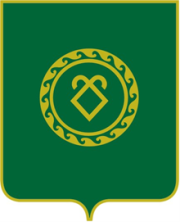 АДМИНИСТРАЦИЯСЕЛЬСКОГО ПОСЕЛЕНИЯКАЗАНЧИНСКИЙ СЕЛЬСОВЕТМУНИЦИПАЛЬНОГО РАЙОНААСКИНСКИЙ РАЙОНРеспублики Башкортостан